   Бекетовов ауыл советы                                                   Совет сельского поселения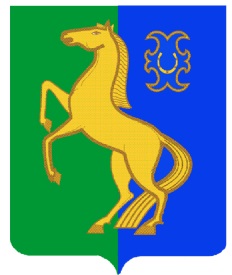    ауыл билəмəhе советы                                                         Бекетовский сельсоветмуниципаль районының                                                     муниципального района      Йəрмəĸəй  районы                                                              Ермекеевский районБашkортостан Республиĸаhы                                            Республики Башкортостан         ҠАРАР                                   № 5.1                                РЕШЕНИЕ  19 гинуар 2024 й.                                                               19 января  2024 г.О признании утратившим силу решения Совета сельского поселения Бекетовский сельсовет муниципального района Ермекеевский район Республики Башкортостан от 19.10.2012 № 17.5 «Об утверждении перечня муниципальных услуг администрации сельского поселения Бекетовский сельсовет муниципального района Ермекеевский район Республики Башкортостан»       В соответствии с Федеральными законами № 210-ФЗ от 27 июля 2010 года  «Об организации предоставления государственных и муниципальных услуг», от 06.10.2003 № 131-ФЗ «Об общих принципах организации местного самоуправления в Российской Федерации», Постановлением Правительства Республики  Башкортостан от 22.04.2016г. № 153 «Об утверждении типового (рекомендованного) перечня муниципальных услуг, оказываемых органами местного самоуправления в Республике Башкортостан, Уставом сельского поселения  Бекетовский сельсовет муниципального района  Ермекеевский район Республики Башкортостан, Совет сельского поселения  Бекетовский сельсовет муниципального района Ермекеевский район Республики Башкортостан РЕШИЛ:1. Признать утратившим силу решение Совета сельского поселения  Бекетовский сельсовет муниципального района Ермекеевский район Республики Башкортостан от 19.10.2012 № 17.5 «Об утверждении перечня муниципальных услуг администрации сельского поселения Бекетовский сельсовет муниципального района Ермекеевский район Республики Башкортостан».2. Обнародовать настоящее решение в здании администрации сельского поселения Бекетовский сельсовет муниципального района  Ермекеевский район Республики Башкортостан и разместить на официальном сайте Администрации сельского поселения  Бекетовский сельсовет муниципального района  Ермекеевский район Республики Башкортостан.3. Настоящее решение вступает в силу со дня его обнародования.	4. Контроль за исполнением настоящего решения оставляю за собой.Глава сельского поселенияБекетовский сельсовет                                                               Исламова З.З.